ПРОТОКОЛ № _____Доп. Вр.                    в пользу                                           Серия 11-метровых                    в пользу                                            Подпись судьи : _____________________ /_________________________ /ПредупрежденияУдаленияПредставитель принимающей команды: ______________________ / _____________________ Представитель команды гостей: _____________________ / _________________________ Замечания по проведению игры ______________________________________________________________________________________________________________________________________________________________________________________________________________________________________________________________________________________________________________________________________________________________________________________________________________________________________________________________________________________________________________________________Травматические случаи (минута, команда, фамилия, имя, номер, характер повреждения, причины, предварительный диагноз, оказанная помощь): _________________________________________________________________________________________________________________________________________________________________________________________________________________________________________________________________________________________________________________________________________________________________________________________________________________________________________Подпись судьи:   _____________________ / _________________________Представитель команды: ______    __________________  подпись: ___________________    (Фамилия, И.О.)Представитель команды: _________    _____________ __ подпись: ______________________                                                             (Фамилия, И.О.)Лист травматических случаевТравматические случаи (минута, команда, фамилия, имя, номер, характер повреждения, причины, предварительный диагноз, оказанная помощь)_______________________________________________________________________________________________________________________________________________________________________________________________________________________________________________________________________________________________________________________________________________________________________________________________________________________________________________________________________________________________________________________________________________________________________________________________________________________________________________________________________________________________________________________________________________________________________________________________________________________________________________________________________________________________________________________________________________________________________________________________________________________________________________________________________________________________________________________________________________________________________________________________________________________________________________________________________________________________________________________________________________________________________________________________________________________________________________________________________________________________________________Подпись судьи : _________________________ /________________________/ 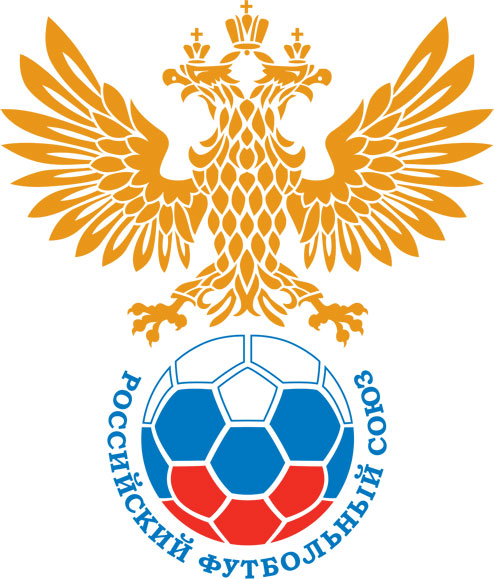 РОССИЙСКИЙ ФУТБОЛЬНЫЙ СОЮЗМАОО СФФ «Центр»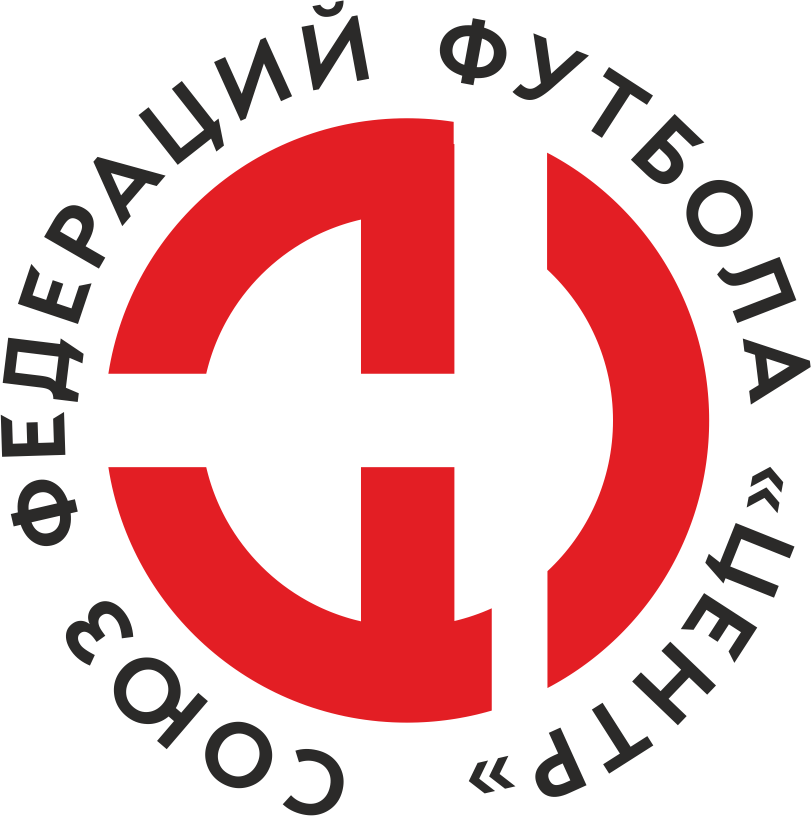    Первенство России по футболу среди команд III дивизиона, зона «Центр» _____ финала Кубка России по футболу среди команд III дивизиона, зона «Центр»Дата:24 августа 2019Факел-М (Воронеж)Факел-М (Воронеж)Факел-М (Воронеж)Факел-М (Воронеж)Космонавт (Калуга)Космонавт (Калуга)команда хозяевкоманда хозяевкоманда хозяевкоманда хозяевкоманда гостейкоманда гостейНачало:15:00Освещение:ЕстественноеЕстественноеКоличество зрителей:400Результат:5:0в пользуФакел-М (Воронеж)1 тайм:2:0в пользув пользу Факел-М (Воронеж)Судья:Осипов Сергей  (Смоленск)кат.1 помощник:Заковинько Богдан (Курск)кат.2 помощник:Шилин Петр (Железногорск)кат.Резервный судья:Резервный судья:Копаев Владимир (Воронеж) кат.Инспектор:Егоров Николай Иванович (Липецк)Егоров Николай Иванович (Липецк)Егоров Николай Иванович (Липецк)Егоров Николай Иванович (Липецк)Делегат:СчетИмя, фамилияКомандаМинута, на которой забит мячМинута, на которой забит мячМинута, на которой забит мячСчетИмя, фамилияКомандаС игрыС 11 метровАвтогол1:0Владислав ТурукинФакел-М (Воронеж)132:0Давид СаенкоФакел-М (Воронеж)433:0Владислав ТурукинФакел-М (Воронеж)514:0Иван ПерцевФакел-М (Воронеж)695:0Руслан ШершневФакел-М (Воронеж)90Мин                 Имя, фамилия                          КомандаОснованиеРОССИЙСКИЙ ФУТБОЛЬНЫЙ СОЮЗМАОО СФФ «Центр»РОССИЙСКИЙ ФУТБОЛЬНЫЙ СОЮЗМАОО СФФ «Центр»РОССИЙСКИЙ ФУТБОЛЬНЫЙ СОЮЗМАОО СФФ «Центр»РОССИЙСКИЙ ФУТБОЛЬНЫЙ СОЮЗМАОО СФФ «Центр»РОССИЙСКИЙ ФУТБОЛЬНЫЙ СОЮЗМАОО СФФ «Центр»РОССИЙСКИЙ ФУТБОЛЬНЫЙ СОЮЗМАОО СФФ «Центр»Приложение к протоколу №Приложение к протоколу №Приложение к протоколу №Приложение к протоколу №Дата:24 августа 201924 августа 201924 августа 201924 августа 201924 августа 2019Команда:Команда:Факел-М (Воронеж)Факел-М (Воронеж)Факел-М (Воронеж)Факел-М (Воронеж)Факел-М (Воронеж)Факел-М (Воронеж)Игроки основного составаИгроки основного составаЦвет футболок: Синие       Цвет гетр: СиниеЦвет футболок: Синие       Цвет гетр: СиниеЦвет футболок: Синие       Цвет гетр: СиниеЦвет футболок: Синие       Цвет гетр: СиниеНЛ – нелюбительНЛОВ – нелюбитель,ограничение возраста НЛ – нелюбительНЛОВ – нелюбитель,ограничение возраста Номер игрокаЗаполняется печатными буквамиЗаполняется печатными буквамиЗаполняется печатными буквамиНЛ – нелюбительНЛОВ – нелюбитель,ограничение возраста НЛ – нелюбительНЛОВ – нелюбитель,ограничение возраста Номер игрокаИмя, фамилияИмя, фамилияИмя, фамилия1Дмитрий Дедович Дмитрий Дедович Дмитрий Дедович 2Даниил Неплюев Даниил Неплюев Даниил Неплюев 21Павел Бабенков Павел Бабенков Павел Бабенков 4Андрей Крюков Андрей Крюков Андрей Крюков 11Дмитрий Неплюев Дмитрий Неплюев Дмитрий Неплюев 7Владислав Турукин (к)Владислав Турукин (к)Владислав Турукин (к)14Денис Шепилов Денис Шепилов Денис Шепилов 6Илья Корольков Илья Корольков Илья Корольков 17Давид Саенко Давид Саенко Давид Саенко 19Владислав Коробкин Владислав Коробкин Владислав Коробкин 10Денис Крюков Денис Крюков Денис Крюков Запасные игроки Запасные игроки Запасные игроки Запасные игроки Запасные игроки Запасные игроки 12Егор СаликовЕгор СаликовЕгор Саликов20Дмитрий БутурлакинДмитрий БутурлакинДмитрий Бутурлакин9Иван ПерцевИван ПерцевИван Перцев5Руслан ШершневРуслан ШершневРуслан Шершнев15Никита ПисанкинНикита ПисанкинНикита Писанкин8Николай КрасовНиколай КрасовНиколай Красов18Александр СтыцкоАлександр СтыцкоАлександр Стыцко3Илья ШирокихИлья ШирокихИлья Широких22Алексей РипинскийАлексей РипинскийАлексей РипинскийТренерский состав и персонал Тренерский состав и персонал Фамилия, имя, отчествоФамилия, имя, отчествоДолжностьДолжностьТренерский состав и персонал Тренерский состав и персонал 1Тренерский состав и персонал Тренерский состав и персонал 234567ЗаменаЗаменаВместоВместоВместоВышелВышелВышелВышелМинМинСудья: _________________________Судья: _________________________Судья: _________________________11Денис КрюковДенис КрюковДенис КрюковИван ПерцевИван ПерцевИван ПерцевИван Перцев464622Даниил НеплюевДаниил НеплюевДаниил НеплюевДмитрий БутурлакинДмитрий БутурлакинДмитрий БутурлакинДмитрий Бутурлакин4646Подпись Судьи: _________________Подпись Судьи: _________________Подпись Судьи: _________________33Дмитрий НеплюевДмитрий НеплюевДмитрий НеплюевНиколай КрасовНиколай КрасовНиколай КрасовНиколай Красов4646Подпись Судьи: _________________Подпись Судьи: _________________Подпись Судьи: _________________44Владислав ТурукинВладислав ТурукинВладислав ТурукинРуслан ШершневРуслан ШершневРуслан ШершневРуслан Шершнев646455Давид СаенкоДавид СаенкоДавид СаенкоНикита ПисанкинНикита ПисанкинНикита ПисанкинНикита Писанкин696966Денис ШепиловДенис ШепиловДенис ШепиловИлья ШирокихИлья ШирокихИлья ШирокихИлья Широких727277Владислав КоробкинВладислав КоробкинВладислав КоробкинАлександр СтыцкоАлександр СтыцкоАлександр СтыцкоАлександр Стыцко8181        РОССИЙСКИЙ ФУТБОЛЬНЫЙ СОЮЗМАОО СФФ «Центр»        РОССИЙСКИЙ ФУТБОЛЬНЫЙ СОЮЗМАОО СФФ «Центр»        РОССИЙСКИЙ ФУТБОЛЬНЫЙ СОЮЗМАОО СФФ «Центр»        РОССИЙСКИЙ ФУТБОЛЬНЫЙ СОЮЗМАОО СФФ «Центр»        РОССИЙСКИЙ ФУТБОЛЬНЫЙ СОЮЗМАОО СФФ «Центр»        РОССИЙСКИЙ ФУТБОЛЬНЫЙ СОЮЗМАОО СФФ «Центр»        РОССИЙСКИЙ ФУТБОЛЬНЫЙ СОЮЗМАОО СФФ «Центр»        РОССИЙСКИЙ ФУТБОЛЬНЫЙ СОЮЗМАОО СФФ «Центр»        РОССИЙСКИЙ ФУТБОЛЬНЫЙ СОЮЗМАОО СФФ «Центр»Приложение к протоколу №Приложение к протоколу №Приложение к протоколу №Приложение к протоколу №Приложение к протоколу №Приложение к протоколу №Дата:Дата:24 августа 201924 августа 201924 августа 201924 августа 201924 августа 201924 августа 2019Команда:Команда:Команда:Космонавт (Калуга)Космонавт (Калуга)Космонавт (Калуга)Космонавт (Калуга)Космонавт (Калуга)Космонавт (Калуга)Космонавт (Калуга)Космонавт (Калуга)Космонавт (Калуга)Игроки основного составаИгроки основного составаЦвет футболок: Белые   Цвет гетр:  ЧерныеЦвет футболок: Белые   Цвет гетр:  ЧерныеЦвет футболок: Белые   Цвет гетр:  ЧерныеЦвет футболок: Белые   Цвет гетр:  ЧерныеНЛ – нелюбительНЛОВ – нелюбитель,ограничение возрастаНЛ – нелюбительНЛОВ – нелюбитель,ограничение возрастаНомер игрокаЗаполняется печатными буквамиЗаполняется печатными буквамиЗаполняется печатными буквамиНЛ – нелюбительНЛОВ – нелюбитель,ограничение возрастаНЛ – нелюбительНЛОВ – нелюбитель,ограничение возрастаНомер игрокаИмя, фамилияИмя, фамилияИмя, фамилия1Дмитрий Мельниченко Дмитрий Мельниченко Дмитрий Мельниченко 4Александр Скворцов (к)Александр Скворцов (к)Александр Скворцов (к)20Александр Федулов Александр Федулов Александр Федулов 11Иван Формалев Иван Формалев Иван Формалев 8Серафим Верещагин Серафим Верещагин Серафим Верещагин 21Антон Кузьмичев Антон Кузьмичев Антон Кузьмичев 19Егор Заяц Егор Заяц Егор Заяц 10Дмитрий Чекарев Дмитрий Чекарев Дмитрий Чекарев 16Денис Киевцев Денис Киевцев Денис Киевцев 17Кирилл Хитрых Кирилл Хитрых Кирилл Хитрых 12Александр Игнахин Александр Игнахин Александр Игнахин Запасные игроки Запасные игроки Запасные игроки Запасные игроки Запасные игроки Запасные игроки 6Евгений ИвановЕвгений ИвановЕвгений ИвановТренерский состав и персонал Тренерский состав и персонал Фамилия, имя, отчествоФамилия, имя, отчествоДолжностьДолжностьТренерский состав и персонал Тренерский состав и персонал 1Тренерский состав и персонал Тренерский состав и персонал 234567Замена Замена ВместоВместоВышелМинСудья : ______________________Судья : ______________________1122Подпись Судьи : ______________Подпись Судьи : ______________Подпись Судьи : ______________33Подпись Судьи : ______________Подпись Судьи : ______________Подпись Судьи : ______________44556677        РОССИЙСКИЙ ФУТБОЛЬНЫЙ СОЮЗМАОО СФФ «Центр»        РОССИЙСКИЙ ФУТБОЛЬНЫЙ СОЮЗМАОО СФФ «Центр»        РОССИЙСКИЙ ФУТБОЛЬНЫЙ СОЮЗМАОО СФФ «Центр»        РОССИЙСКИЙ ФУТБОЛЬНЫЙ СОЮЗМАОО СФФ «Центр»   Первенство России по футболу среди футбольных команд III дивизиона, зона «Центр» _____ финала Кубка России по футболу среди футбольных команд III дивизиона, зона «Центр»       Приложение к протоколу №Дата:24 августа 2019Факел-М (Воронеж)Космонавт (Калуга)команда хозяевкоманда гостей